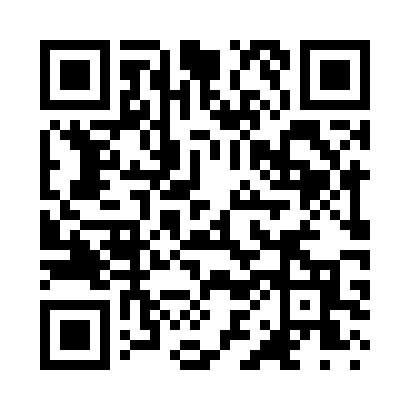 Prayer times for Canjilon, New Mexico, USAMon 1 Jul 2024 - Wed 31 Jul 2024High Latitude Method: Angle Based RulePrayer Calculation Method: Islamic Society of North AmericaAsar Calculation Method: ShafiPrayer times provided by https://www.salahtimes.comDateDayFajrSunriseDhuhrAsrMaghribIsha1Mon4:235:521:105:018:289:562Tue4:245:521:105:018:289:563Wed4:245:531:105:018:289:564Thu4:255:531:105:018:279:555Fri4:265:541:115:018:279:556Sat4:275:541:115:018:279:557Sun4:275:551:115:018:279:548Mon4:285:551:115:028:269:549Tue4:295:561:115:028:269:5310Wed4:305:571:115:028:269:5311Thu4:305:571:115:028:259:5212Fri4:315:581:125:028:259:5113Sat4:325:581:125:028:259:5114Sun4:335:591:125:028:249:5015Mon4:346:001:125:028:249:4916Tue4:356:011:125:028:239:4817Wed4:366:011:125:028:229:4818Thu4:376:021:125:028:229:4719Fri4:386:031:125:028:219:4620Sat4:396:031:125:028:219:4521Sun4:406:041:125:028:209:4422Mon4:416:051:125:028:199:4323Tue4:426:061:125:028:199:4224Wed4:436:061:125:028:189:4125Thu4:446:071:125:018:179:4026Fri4:456:081:125:018:169:3927Sat4:466:091:125:018:159:3828Sun4:476:091:125:018:159:3729Mon4:486:101:125:018:149:3630Tue4:496:111:125:008:139:3431Wed4:506:121:125:008:129:33